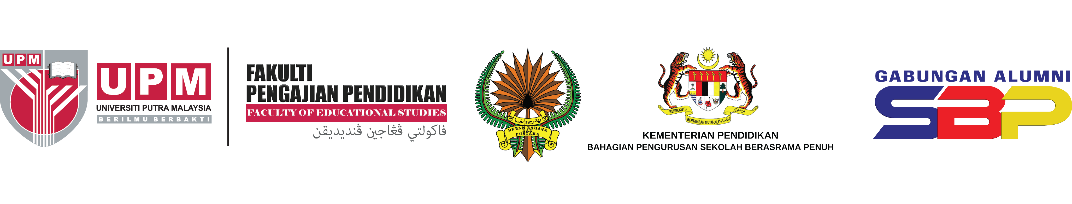 BORANG PENYERTAANSAYEMBARA MENULIS CERPEN DAN PUISI FUTURISTIKSEKOLAH BERASRAMA PENUH MALAYSIAUPM – BPSBP – GASBP – DBP 2024Nota: Hantarkan borang penyertaan melalui e-mel sayembarasbp2024@gmail.comMAKLUMAT PESERTAMAKLUMAT PESERTAMAKLUMAT PESERTAMAKLUMAT PESERTAMAKLUMAT PESERTAMAKLUMAT PESERTANama Peserta:Nama Sekolah:No. Kad Pengenalan:Tarikh Lahir:Umur:JantinaBangsa:Nombor Telefon Bimbit:e-mel:Alamat Surat Menyurat:Tajuk Cerpen/Puisi:Maklumat Akaun Bank:Nama Bank:No. Akaun Bank:Sila lampirkan penyata akaun bankNama Bank:No. Akaun Bank:Sila lampirkan penyata akaun bankNama Bank:No. Akaun Bank:Sila lampirkan penyata akaun bankNama Bank:No. Akaun Bank:Sila lampirkan penyata akaun bankPENGESAHAN PESERTAPENGESAHAN PESERTAPENGESAHAN PESERTAPENGESAHAN PESERTAPENGESAHAN PESERTAPENGESAHAN PESERTADengan ini disahkan bahawa cerpen/puisi berserta maklumat di atas adalah benarDengan ini disahkan bahawa cerpen/puisi berserta maklumat di atas adalah benarDengan ini disahkan bahawa cerpen/puisi berserta maklumat di atas adalah benarDengan ini disahkan bahawa cerpen/puisi berserta maklumat di atas adalah benarDengan ini disahkan bahawa cerpen/puisi berserta maklumat di atas adalah benarDengan ini disahkan bahawa cerpen/puisi berserta maklumat di atas adalah benarTandatangan: